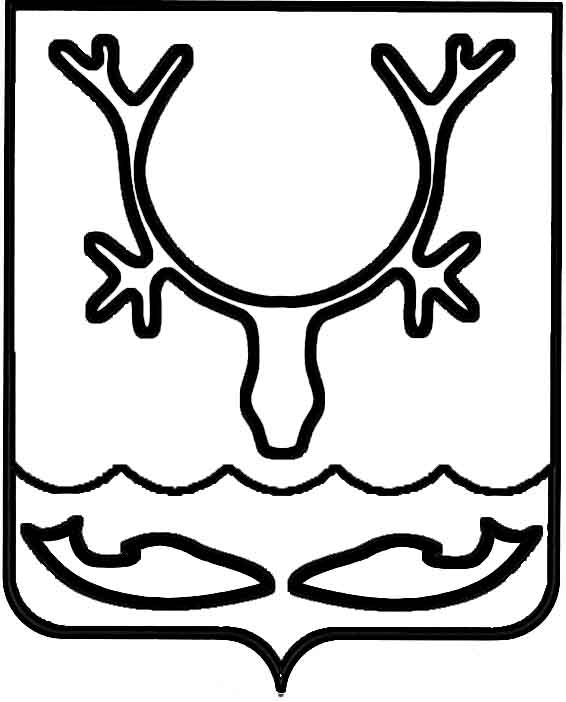 Администрация муниципального образования
"Городской округ "Город Нарьян-Мар"ПОСТАНОВЛЕНИЕВ соответствии с частью 4 статьи 14 Федерального закона № 25-ФЗ 
"О муниципальной службе в Российской Федерации", статьей 12 Федерального закона от 25.12.2008 № 273-ФЗ "О противодействии коррупции", Указом Президента Российской Федерации от 21.07.2010 № 925 "О мерах по реализации отдельных положений Федерального закона "О противодействии коррупции" Администрация муниципального образования "Городской округ "Город Нарьян-Мар"П О С Т А Н О В Л Я Е Т:Установить, что ограничения, налагаемые на гражданина, замещавшего должность муниципальной службы Администрации муниципального образования "Городской округ "Город Нарьян-Мар", при заключении им трудового 
или гражданско-правового договора, предусмотренные частью 4 статьи 14 Федерального закона от 02.03.2007 № 25-ФЗ "О муниципальной службе в Российской Федерации", частями 1, 2 статьи 12 Федерального закона от 25.12.2008 № 273-ФЗ 
"О противодействии коррупции", распространяются на граждан, замещавших должности муниципальной службы в Администрации муниципального образования "Городской округ "Город Нарьян-Мар", определенные разделом 2 Перечня должностей муниципальной службы муниципального образования "Городской округ "Город Нарьян-Мар", при поступлении на которые граждане обязаны представлять сведения 
о своих доходах, об имуществе и обязательствах имущественного характера и сведения о доходах, об имуществе и обязательствах имущественного характера своих супруги (супруга) и несовершеннолетних детей, и при замещении которых муниципальные служащие обязаны представлять сведения о своих доходах, расходах, об имуществе 
и обязательствах имущественного характера и сведения о доходах, о расходах, 
об имуществе и обязательствах имущественного характера своих супруги (супруга) 
и несовершеннолетних детей", утвержденного решением Совета городского округа "Город Нарьян-Мар" от 26.04.2018 № 516-р.Настоящее постановление вступает в силу со дня его официального опубликования.10.08.2020№561О Перечне должностей муниципальной службы,             в связи с замещением которых на гражданина налагаются ограничения, предусмотренные частью 4 статьи 14 Федерального закона № 25-ФЗ "О муниципальной службе в Российской Федерации" И.о. главы города Нарьян-Мара А.Н. Бережной